CONTACT: JENNI WILSON         FOR IMMEDIATE RELEASECOLLABORATIVE BLOGGER BOOK ON NATURAL HEALTH BY HITS #1 BESTSELLER ON AMAZONCedar City, Utah July 23, 2013 - "Trust Your Intuition: 25 Natural Medicine Confessions," a collaborative book, authored by influential women bloggers from around the country, hit #1 bestseller in two separate categories on Amazon this week (July 18th).Jenni Wilson, resident of Utah and popular blogger at NaturalMedicineMom.com was the director of the project. She is a master herbalist and mother of seven children, married to an E.R. doctor. So in her home, Wilson and her husband have experienced first-hand the strengths and weaknesses of both conventional and natural medicine.About two years ago, Wilson got the idea for a book that would include stories from many different families, about choosing natural medicine. After blogging and reading numerous stories from other influential women about natural health, she decided she wanted other bloggers to be collaborators for her future book.She reached out to many other successful bloggers, asking them to discuss why they ultimately chose natural medicine and to share some of their most successful remedies and advice. She decided to call these stories, “Natural Medicine Confessions” and picked the practical title of “Trust Your Intuition,” for the book.After months of gathering stories and preparing her manuscript, she knew she had a magical mix of gripping, engaging and informative stories. The book was published, and after 2 days of promotion by Wilson and her contributors, the book hit number one Amazon Bestseller in the categories of Parenting/Family Health and Alternative Medicine/Herbal Remedies.Wilson says, “The book started out with the rank of 1 million out of over 8 million books on Amazon.  As we started spreading the word, the book rank rose to #200K. When we started our launch event, the rank was at #77K and over the course of two days it steadily rose all the way to #250 on all of Amazon. My contributors and I are extremely pleased about the success of the book.”More information about the book and upcoming Kindle release, can be found at www.NaturalMedicineConfessions.comWilson is planning radio and TV interviews around the country to promote “Trust Your Intuition.” She plans to continue writing and teaching classes about natural remedies on her blog. Her goal is to empower families and individuals with more confidence in their home medicine. She offers a free eBook about “Successfully Using Essential Oils” on her blog at http://www.NaturalMedicineMom.comJenni may be contacted for interviews, questions and speaking engagements at: Jenni@NaturalMedicineMom.com
435-592-2195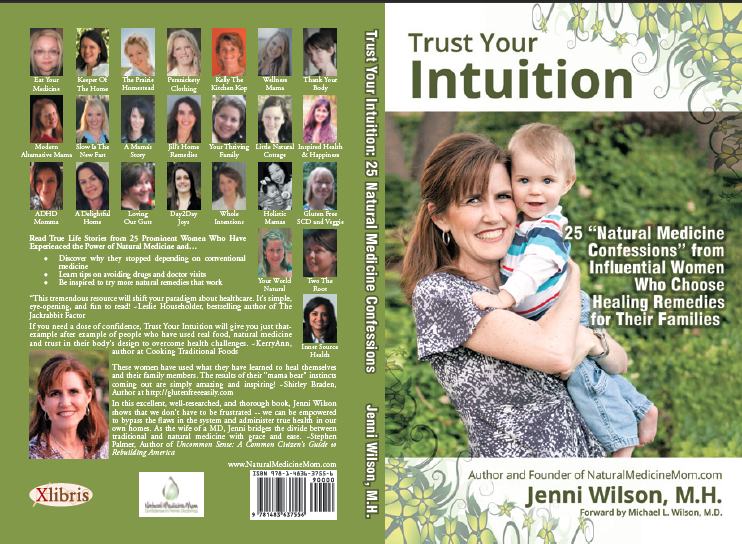 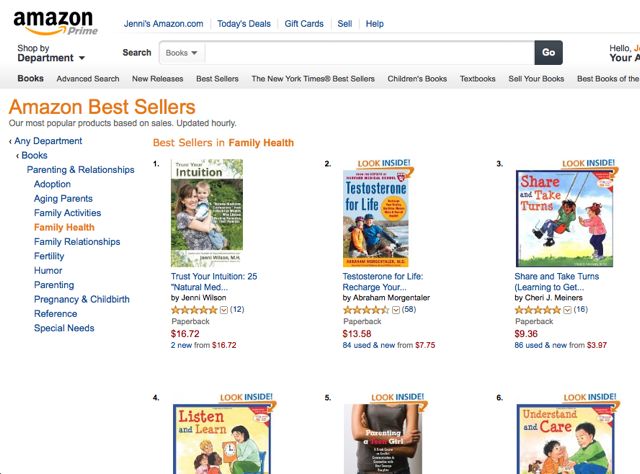 